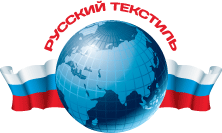 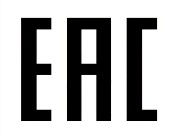 Компания «РУССКИЙ ТЕКСТИЛЬ»________________________________________________________________________________________________________________________140300, Московская область, г. Егорьевск, ул. Парижской Коммуны, дом 1Б                                           Тел. 8 (985) 927-28-77, 8 (999) 847-48-77  е-mail: rustexstil@gmail.com                                                                                                 Skype:rustexstilКомпания «Русский Текстиль»является крупным российским производителем трикотажного полотна и готовых изделий.На сегодняшний день компания имеет свое вязальное, красильное, печатное и швейное производства, а также производство резинки(эластичной ленты),которые расположены на собственных площадях. Предприятие оснащено новейшим турецким и европейским технологическим оборудованием 2012-2014 гг. выпуска, что позволяет вырабатывать продукцию высокого качества и обеспечивать в кратчайшие сроки все требования самых взыскательных покупателей. Предприятием и технологическими процессами руководят квалифицированные кадры экономистов, инженеров и технологов.Мы рады предложить Вам нашу продукцию:Полотно трикотажное: кулирная гладь, гипеле(жатка), кашкорсе, рибана , футер,пике.На предприятии производятся трикотажные полотна с составом 100 % хлопок и хлопок с добавлением лайкры. Используется гребенная и кардная пряжа.Поверхностная плотность полотна может составлять от 120 до 160 г/м2,а ширина -от 44,8 смдо 105 см в «чулке». Также вырабатываются и открытые полотна.В процессе крашения используются активные красители известных европейских марок.По согласованию с покупателем мы можем покрасить полотно в любой цвет по текстильному пантону или нанести печатный рисунок (от 1 до 6 цветов),а также произвести дополнительную отделку полотна гидрофильным силиконом, энзимом.2.Резинка(эластичная лента). Ширина может составлять от 0,5 до 8 см. Плотность по желанию покупателя. Очень удобная упаковка в коробки по 25 кг.3.Готовые изделия: ночные сорочки, пижамы, женское, мужское белье, футболки,халаты, сарафаны, туники по очень низким ценам.Наша компания уделяет особое внимание качеству. Вся продукция сертифицирована и соответствует ГОСТам.Ждем Ваших заказов и будем рады сотрудничать с Вами!С Уважением RusTexStil Group
Булгаков Александр Алексеевич
+7(985)927-28-77
+7(999)847-48-77 (YotaGSM)
Email:rustexstil@gmail.com
Skype: rustexstil
   Отшиваем коллекции на заказ!